‌‌‌‌МИНИСТЕРСТВО ПО ФИЗИЧЕСКОЙ КУЛЬТУРЕ  И СПОРТУ РЕСПУБЛИКИ САХА (ЯКУТИЯ)‌‌Государственное бюджетное общеобразовательное учреждение«Чурапчинская республиканская спортивная средняя школа интернат олимпийского резерва им. Д.П.Коркина»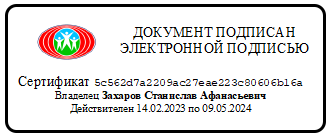 РАБОЧАЯ ПРОГРАММА и КАЛЕНДАРНО-ТЕМАТИЧЕСКОЕ ПЛАНИРОВАНИЕПредмет: саха тылаКласс: 8Рабочая программа рассчитана на 68 часов, 2 часа в неделю.Рабочая программа ориентирована на использование учебника «Саха тыла 8 кылаас» (И.П.Винокурова,Г.Г.Филиппова, Г.И.Гурьева, Н.А.Ефремова, М.Е.Исакова.)Учитель: Афанасьева А.А.Быһаарыы сурук
Саха тылыгар үлэлиир бырагыраама:«Саха тыла»  5-9 кылаастар(5, 6 ФГОС)Саха оскуолатын 5-9 кылаастарыгар аналлаах «Саха тыла» үлэлиир бырагыраама бэдэрээссийэ үөрэххэ судаарыстыбалыы ыстандаардын ирдэбиллэригэр (ФГОС ООО, ФОП ООО) , Хотугулуу-Илиҥҥи норуоттар тылларын, култуураларын үнүстүүтүн үлэһиттэрин чинчийиилэригэр уонна Саха Өрөспүүбүлүкэтин Төрүт оскуолаларын чинчийэр-научнай үнүстүүт оскуолаҕа саха тылын үөрэтии араас сыллааҕы бырагыраамаларыгар тирэҕирэн оҥоһулунна. Саха тыла: үлэлиир бырагыраама: 5-9 кылаас / [ааптардар: Г.Г. Филиппов, Г.И. Гурьев];Саха Өрөспүүбүлүкэтин  үөрэҕин мин-бэтэ. – Дьокуускай: Бичик, 2015. –  с.Бэдэрээссийэ үөрэххэ судаарыстыбалыы ыстандаардын ирдэбиллэригэр, Хотугулуу-Илиҥҥи норуоттар тылларын, култуураларын үнүстүүтүн үлэһиттэрин чинчийиилэригэр уонна Саха Өрөспүүбүлүкэтин Төрүт оскуолаларын чинчийэр-научнай үнүстүүт  оскуолаҕа саха тылын үөрэтии араас сыллааҕы бырагыраамаларыгар тирэҕирэн оҥоһуллубут.«Саха Өрөспүүбүлүкэтин тылларын туһунан»  Саха ӨрөспүүбүлүкэтинҮрдүкү Сэбиэтэ 1992 с алтынньы 16 күнүгэр ылыммыт сокуона.Федеральный закон от 29 декабря 2012 г. № 273-ФЗ «Об образовании в Российской Федерации» (с изм. и доп. от 02.03.2016 г. № 46-ФЗ);Примерная основная образовательная программа для начального общего, основного общего, среднего общего образования, одобренная решением Федерального учебно-методического объединения по общему образованию. Протокол от 08 апреля 2015 г. № 1/15;Закон Республики Саха (Якутия) «Об образовании в Республике Саха (Якутия)», принят Государственным Собранием (Ил Тумэн) РС (Я) 15.12.2014 1401-З №359-V;Орто сүһүөх оскуолаҕа саха тылын биридимиэтин суолтата: Саха тыла 1992 сыллаахха судаарыстыбалыы ыстаатыстанан, суолтата биллэрдик үрдээбитэ. Төрөөбүт тыл – хайа да норуот көлүөнэттэн көлүөнэҕэ бэриллэр улуу нэһилиэстибэтэ, киһи аймах култууратын сүдү сыаннастарыттан биирдэстэрэ. Төрөөбүт тыл – оҕо тулалыыр эйгэтин кыраҕытык билэр-көрөр, чугас дьонун-сэргэтин кытта истиҥник бодоруһар, иэйиитэ уһуктар, өйө-санаата сайдар, өбүгэтин үөрэҕин утумнуур сүрүн сириэстибэтэ. Төрөөбүт тылынан үөрэҕи-билиини кэбэҕэстик ылынар, айар-тутар дьоҕура уһуктар. Идэни талыыга, араас эйгэҕэ, түгэҥҥэ  дьону кытта бодоруһууга, аныгы уопсастыбаҕа бэйэ миэстэтин булууга, үтүө сиэргэ-майгыга төрөөбүт тылын үөрэтэн ылбыт билиитэ туһалыыр. Ийэ тыллаах киһи омук дьонун кытта тэҥнээҕин билинэн, дьиҥ интэринэлиистии тыыҥҥа иитиллэр. Билигин төрөөбүт тыл, бэдэрээссийэ үөрэххэ судаарыстыбалыы ыстандаардын (СБҮөЫ-ФГОС) ирдэбилинэн, уопсай үөрэхтээһин булгуччулаах чааһыгар киирэн, үөрэх төрүт бэдэрээссийэлии былааныгар  миэстэтэ, үөрэтиллэр чааһа чопчу ыйыллан, суолтата үрдээтэ. Оскуолаҕа төрөөбүт тылы үөрэтии биридимиэтэ үөрэнээччи тылын-өһүн, өйүн-санаатын сайыннарар, сүрүн үөрэнэр үөрүйэҕи иҥэрэр кыаҕынан атын биридимиэттэрдээҕэр бас-көс балаһыанньаны ылар. Онон төрөөбүт тылы үөрэтии таһымыттан саха оскуолатыгар үөрэхтээһин уопсай туруга тутулуктаах. 1. Үөрэх былааныгар саха тылын биридимиэтин миэстэтэ.Үөрэх бэдэрээссийэлии төрүт (базиснай) былаанын алтыс барыйааныгар олоҕуран, саха оскуолатын иккис сүһүөҕэр (5-9 кыл) төрөөбүт тылы уонна ситимнээх саҥаны үөрэтиигэ барыта холбоон нэдиэлэҕэ 10 чаас бэриллэр: 5 кылааска – 2 чаас, 6 кылааска – 2 чаас, 7 кылааска – 2 чаас, 8 кылааска – 2 чаас, 9 кылааска – 2 чаас.2. Орто сүһүөх оскуолаҕа саха тылын үөрэтии сыала соруга:-  Саха тылын барҕа баайын,тутулун,уратытын оҕо өйүгэр-сүрэҕэр тиийэр курдук арыйан көрдөрүү.- Саха тылын талыы- талба кэрэтин биллэрэн, ийэ тылын сөбүлүүр, харыстыыр,төрүт культуратын биһириир,омугун сыаналыыр,убаастыыр ыччаты иитэн таһаарыы. Орто оскуоланы бүтэрэр үөрэнээччигэ араас эйгэҕэ араас наадаҕа сахалыы сатаан саҥарар,суруйар дьоҕуру иҥэрии;– Төрөөбүт тылы ис сүрэҕиттэн ытыктыырга; араас эйгэҕэ, түгэҥҥэ бодоруһуу үөрүйэҕэр, аныгы уопсастыбаҕа сиэри-майгыны тутуһууга иитии; төрөөбүт тыл кэрэтин иҥэрии; үөрэххэ, күннээҕи олоххо төрөөбүт тылы олохтоохтук туттарга үөрэтии; бодоруһар үөрүйэҕин сайыннарыы, тылын- өһүн сайыннарар баҕатын үөскэтии; үөрэх дэгиттэр дьайыыларын (туох сыал-сорук туруорунан үөрэнэрэ, былаанныыра, тылын- өһүн хонтуруолланара, көннөрүнэрэ; билиини араас тылдьыттан, литэрэтиирэттэн БИЭни (биллэрэр-иһитиннэрэр эйгэни), Интэриниэти киллэрэн туран сатаан ылара);– Тылы үөрэтии систиэмэтин, туттуллуутун туһунан билиини, тыл истилиистикэлии уратыларын иҥэрии; тыл көстүгүн өтө көрөр, ырытар, тэҥниир дьоҕуру сайыннарыы; тыл саппааһын байытыы; литэрэтиирэлии нуорманы тутуһарга уһуйуу.3. Үөрэх биридимиэтин сүрүн ис хоһооноОрто сүһүөх оскуолаҕа саха тылын үөрэтии ис хоһооно үҕрэх хаамыытыгар сатабылы- үөрүйэҕп олохсутууга (метапредмет) уонна бары биридимиэккэ туох сыал-сорук турарыгар тирэҕирэр. Маныаха бодоруһууга, тыл үөрэҕэр (лингвистика) уонна ытык өйдөбүллэргэ (культуроведческая компетенция) кэмпитиэнсийэлээх сыһыан сайдыахтаах.Бодоруһуу кэмпитиэнсийэтигэр тылынан уонна суругунан кэпсэтии култуурата, оҕо сааһыгар дьүөрэлээн күннээҕи олоҕор араас эйгэҕэ тылы таба туттуу үөрμйэҕэ киирэр. Оҕо туох соруктаах бодоруһара, кэпсэтии кэмигэр үөскээбит быһыыны-майгыны сөпкө сыаналыыра, кэпсэтэр киһитин тылын-өһүн өйдүүрэ, онуоха сөптөөх сыһыаны булан кэпсэтэрэ көстүөхтээх.Тыл уонна тыл үөрэҕин кэмпитиэнсийэтигэр үөрэнээччи тыл үөрҕин туһунан билиитэ, тыл хайдах сайдарын, туттулларын  өйдөөн көрүүтэ; сүрүн литэрэтиирэлии нуорманы тутуһуута; тыл баайын хаҥатыыта; араас тылдьыты сатаан туһаныыта киирэр.Ытык өйдөбүл (культуроведческая) кэмпитиэнсийэтигэр төрөөбүт тыл төтүт култуураны көрдөрүү биир көрүҥэ буолара, тыл норуот устуоруйатын кытта ыкса сибээһэ; саха тылын дьикти уратыта; тыл суолтатын төрүт култуураҕа даҕатан быһаарыы киирэр.Бырагыраамаҕа үөрэнээччи тугу билиэхтээҕэ эрэ буолбакка, тугу сатыахтааҕа-оҥоруохтааҕа (коммуникативно-деятельностный подход) ыйыллар. Тиэмэ аайы анал бэлиэ баар. I – тыл үөрэҕиттэн туох үөрэтиллэрэ, өйдөбүлэ. II – үөрэнээччи үлэтин сμрμн көрүҥнэрэ, тугу сатыахтааҕа-оҥоруохтааҕа. III – ситимнээх саҥа.Саха тылын үөрэтиигэ үөрэнээччи тугу сатыахтааҕар-оҥоруохтааҕар (коммуникативно-деятельностный подход) ордук болҕойуу, үөрэх сатабылларын иҥэрэр (метапредметные результаты) хайысханы тутуһуу, тылы- өһү күннээҕи олоххо дьүөрэлээн туттуу тылы таба туттарга (функциональная грамотность) сүҥкэн суолталаах.Саҥаны-иҥэни толору баһылааһын бэлиэтэ: бодоруһууга үөрэх дэгиттэр дьайыылара (саҥарар саҥа араас көрүҥүн сатаан туттуу, табаарыстарын, аҕа саастаах дьону кытта бодоруһуу; тылынан уонна суругунан саҥаны сөпкө  өйдүүрүн; саныыр санааны сааһылаан кэпсээһин; тылга-өскө сөптөөх нуорманы, сиэри тутуһуу); билэр-көрөр сатабыл (сүрүнү булуу, холобурдааһын, ситимнээх толкуй, дакаастааһын, араас источниктан наадалаах матырыйаалы булуу, наардааһын); тэринэр-дьаһанар сатабыл (сыалы-соругу сөпкө туруоруу, сатаан былаанныыра; сатаан хонтуруолланара, көннөрүнэрэ).Үөрэнээччи саҥаны-иҥэни толору баһылааһына, саҥарар саҥатын тупсарыыта саха тылын тутулун уонна араас түгэҥҥэ хайдах туттулларын билиигэ тирэҕирэр. Үөрэх хаамыытыгар оҕо тылы ырытыы үөрүйэҕэр эрэ буолбакка, тыл култууратыгар үөрэниэхтээх. Ааҕыы араас көрүҥүн сатыахтаах, тиэкиһи литэрэтиирэлии нуорманы уонна тыл-өс сиэрин тутуһан сатаан сыымайдыахтаах, көннөрүөхтээх. Онон саха тылын сүрүн оскуолаҕа үөрэтии үөрэнээччи уопсай култууратын таһыма үрдүүрүгэр олук ууруохтаах. Итиниэхэ тирэҕирэн толору орто оскуола үрдүкү кылааһыгар, орто анал үөрэх кыһатыгар, о.д.а. үөрэххэ салгыы үөрэниэн сөп.Төрөөбүт тылы орто сүһүөх оскуолаҕа үөрэтии ис хоһоонун сүрүн хайысхалара:- бодоруһуу култуурата;- тыл үөрэҕин тутаах салааларын туһунан уопсай өйдөбүл: саҥа дорҕооно, лиэксикэ, морполуогуйа, сиинтэксис;- сурук култуурата: таба суруйуу уонна сурук бэлиэтэ;- ситимнээх саҥаны сайыннарыы (тиэкис туһунан сүрүн өйдөбүл).Тыл үөрэҕэ      Төрөөбүт тылбыт – саха тыла. Саха омук үөскээбит, сайдыбыт устуоруйата. Саха тыла – түүр тыла. Саха тылыгар уруулуу тыллар. Төрөөбүт тыл киһи олоҕор суолтата.Дорҕоон уонна таба саҥарыы. Саҥа дорҕоонун өйдөбүлүн, сахалыы дорҕоон арааһын билии. Төрөөбүт тыл дорҕооннорун, ордук чуолаан, сахалыы ураты дорҕооннору (уһун-кылгас, илин-кэлин, уос-айах аһаҕас уонна хоһуласпыт, сэргэстэһэр, пааралаһар бүтэй дорҕооннору, дьуптуоннары, ±, ґ, дь нь, мурун ², j дорҕооннору), арааран истии, чуолкайдык, таба саҥарыы нуорматын тутуһан саҥарыы. Саха тылыгар киирии тыллары сахатытан, аһаҕас дорҕооннор дьүөрэлэһиилэрин сокуонун тутуһан саҥарыы. Тылы дорҕоонунан ырытыы.Лиэксикэ. Норуот тылын туһунан уопсай өйдөбүлү, төрүт уонна киирии тыл уратыларын билии. Литэрэтиирэлии тыл суолтатын билии, нуорматын тутуһуу. Тыл лиэксикэлии суолтатын быһаарыы. Түөлбэ тыл, биир уонна элбэх суолталаах, хомуур тыллар, көспүт суолталаах тыллар, омуоньум, онтуоньум, синиэньим (харыс тыллар, сомоҕо тыллар, мэтээпэрэлэр) өйдөбүллэрин билии, тиэкистэн булуу, саҥарар саҥаҕа сөпкө туттуу. Тылдьыт арааһын сатаан туһаныы, тыл суолтатын тылдьыттан булан быһаарыы.Кыраапыка. Сурук сайдыытын бэлиэ түгэннэрин билии, киһи олоҕор суолтатын өйдөөһүн. Сахалыы сурук-бичик устуоруйатын билии. Дорҕоон буукубаларын билии, таба ааттааһын. Буукубалары суруллар ньымаларынан холбоон, ыраастык, тэтимнээхтик илиинэн суруйуу. Сурукка туттуллар атын бэлиэлэри, өйдөбүллэри (апсаас, тылы көһөрүү бэлиэтэ, тыл икки арда (пробел)) сөпкө туттуу. Сахалыы алпаабыт бэрээдэгин билии. Араас тылдьытынан, ыйынньыгынан, хатаалагынан үлэлииргэ алпаабыты сөпкө туһаныы. Көмпүүтэргэ сахалыы сириибинэн тиэкиһи ылбаҕайдык бэчээттээн суруйуу.Морполуогуйа. Тыл састааба диэн өйдөбүлү, тыл уларыйар уонна үөскүүр ньыматын билии. Саҥа чааһын туһунан уопсай өйдөбүлү билии. Саҥа чаастарын бөлөҕө: ааттар (аат тыл, даҕааһын аат, ахсаан аат, солбуйар аат), туохтуур туттулук халыыптара (аат туохтуур, сыһыат туохтуур, тус туохтуур, үлүбүөй), сыһыат, саҥа аллайыы, көмө саҥа чаастара. Тылы састаабынан ырытыы (тыл олоҕо, сыһыарыыта). Тыллары сүрүн бэлиэлэринэн (кырамаатыкалыы халыыптарынан) бөлөхтөөһүн, ырытыы. Саҥарар саҥаҕа тыл литэрэтиирэлии нуорматын тутуһуу.Сиинтэксис. Этии уонна тыл ситимэ уратыларын, этии арааһын (сэһэн, ыйытыы, күүһүрдүү) билии. Этии чилиэннэрин, биир уустаах чилиэннэри, тэнийбит чилиэннэри, даҕаамыры, кыбытык кэрчиктэри өйдөөһүн Тэнийбит уонна тэнийбэтэх этии, толору уонна толорута суох судургу (биир састааптаах, икки састааптаах этии) уонна холбуу (баһылатыылаах, тэҥҥэ холбоммут) этии, сирэй саҥа, ойоҕос саҥа, диалог, туһулуу өйдөбүллэрин билии, этиигэ, тиэкискэ арааран булуу, бэйэ этиитин толкуйдааһын. Этиини таба интэнээссийэлээн ааҕыы, сурукка саҥа дэгэтин сурук бэлиэтинэн араарыы. Этиини чилиэнинэн ырытыы.                                                                                  Сурук-бичик култууратаТаба суруйуу. Таба суруйуу сурук-бичик култуурата буоларын өйдөөһүн. Уһун аһаҕас дорҕооннору, дьуптуону, хоһуласпыт, сэргэстэспит, ханыылаһар бүтэй дорҕооннору, саха тылыгар киирии тыл дорҕооннорун таба суруйуу. Сахалыы араастык этиллэр тыллар таба суруллуулара тыл төрүт сокуоннарыттан тахсалларын, норуокка үөрүйэх, үгэс буолбут нуормаларга олоҕуралларын өйдөөһүн, харыстабыллаах сыһыан. Киэҥник, элбэхтик туттуллар эбэтэр сахалыы этэргэ табыгастаах киирии тыллары сахатытан суруйуу; тылбаастанар эбэтэр саха тылынан бэриллэр кыахтаах нуучча тылларын сахалыы солбугунан биэрии; сахалыы кыайан суруллубат киирии тыллар сыһыарыыларын таба суруйуу.Сурук бэлиэтэ. Сурук бэлиэтэ – тыл култууратын сорҕото буоларын, киһи этэр санаатын чуолкайдыырга, иэйиини сурукка биэрэргэ, суругу-бичиги тупсарарга биллэр-көстөр туһалааҕын, тиэкис арҕам-тарҕам барбатын, ыһыллыбатын, биир сомоҕо, сибээстээх буоларын, хааччыйарын өйдөөһүн. Тыл ордук тупсаҕай тутуллаах, этигэн, бэргэн буоларыгар сахалыы этии, сурук бэлиэтин арааһын (араарар, тоһоҕолоон бэлиэтиир) сатабыллаахтык туттуу.Тыл салаалара. Саҥа дорҕоонун туһунан билиигэ олоҕуран тыл дорҕооннорун тылыгар-өһүгэр таба интэнээссийэлээн, охсуулаан туттар; лиэксикэҕэ ылбыт сатабылларыгар, үөрүйэхтэригэр уонна билиитигэр тирэҕирэн, тылы ситимнээх саҥаҕа уонна туттулук истииллэргэ табыгастаахтык туттар; морполуогуйаны үөрэтэн иҥэриммит үөрүйэхтэрин, сатабылларын туһанан, саҥа чаастарын суолталарын уонна тылы үөскэтэр, уларытар халыыптарын литэрэтиирэлии нуормаларынан уонна төрөөбүт тыл үйэлээх үгэһин үөрүйэхтэринэн салайтаран араас истиилгэ сөпкө туһанар; сиинтэксискэ үөрэнэн билбит, сатаабыт үөрүйэхтэригэр олоҕуран, ситимнээх саҥатыгар тыл ситимин, этиини таба оҥорор, араас истиилгэ сөп түбэһиннэрэн сыысхала суох туттар.                                                                                  Ситимнээх са²аны сайыннарыыТуох сыаллаах-соруктаах саҥарарын, суруйарын өйдөөн (тиэмэ, сүрүн санаа), дьоҥҥо тиийимтиэ гына санаатын сааһылаан, араас истииллээх тиэкиһи туһанар үөрүйэҕи баһылааһын (истэн суруйуу, өйтөн суруйуу, о.д.а.). Тиэкис сүрүн санаатыгар олоҕуран, тиэкиһи таба ааттыыр. Тиэкис сиһилиир тиибин таба туһанан (сэһэргээһин, ойуулааһын, тойоннооһун), тиэкис тутулун тутуһар (киириитэ, сүоүн чааһа, түмүгэ), табыгастаах былаанын оҥорор (кылгас, тэнийбит), кэрчик тиэмэлэргэ бытарытар. Тыл туттуллар аналын, дэгэтин учуоттаан, онно тоҕоостоох тутуллаах этиилэри (логичность речи), ойуулуур-дьүһүннүүр ньымалары, сөптөөх тыл баайын (богатство речи), түгэнигэр сөптөөх тылы туттар (уместность речи).                                                                                 Бырагыраама тутула түөрт салаалаах:       1. «Быһаарыы сурук». Манна сүрүн орто үөрэҕи ыларга биридимиэт суолтата ыйыллар; «Саха тыла» биридимиэти үөрэтии сыала-соруга, сүрүн түмүгэ хас да таһымҥа – ытык өйдөбүллэри, үөрэх сатабылларын иҥэриигэ, тустаах үөрэх биридимиэтин үөрэтии түмүгэр – чопчуланар. Саха тылын үөрэтии үөрэх төрүт бэдэрээссийэлии былааныгар  миэстэтэ ыйыллар.2. «Сүрүн ис хоһооно». Төрөөбүт тылы үөрэтии  ис хоһооно салааларынан бэриллэр.3. «Тиэмэнэн былаан торума». Төрөөбүт тылы үөрэтиигэ тиэмэнэн үллэрии, ону хас чаас үөрэтиллэрэ, тиэмэлэр сүрүн ис хоһоонноро уонна үөрэнээччи туох үлэни оҥоруохтааҕа, сатыахтааҕа киирэр. 4. «Үөрэх хаамыытыгар тэрилинэн-тиэхиньикэнэн хааччыйыы». Аныгы оскуолаҕа саха тылын үтүө түмүктээх гына үөрэтиигэ туох тэрил наадата ыйыллар. 4. УМКУчебниктар:1. Неустроев Н.Н., Семенова С.С., Петров Н.Н., Иванов С.С. Саха тыла: 5 кылааска үөрэнэр кинигэ. Дьокуускай: Бичик, 2009.2. Неустроев Н.Н., Васильева Е.К., Семенова С.С. саха тыла. Морфология: 6 кылааска үөрэнэр кинигэ. Дьокуускай: Бичик, 2006.5-9 кылааска аналлаах «Төрөөбүт тыл» үөрэх биридимиэтигэр үөрэтэр-мэтэдьииичэскэй кэмпилиэк:1. Саха тылын 5-9 кылааска үөрэтиини сүрүннүүр бырагыраама;2. «Саха тыла» биридимиэти 5-9 кылааска үөрэтэр учуобунньуктар;3. «Саха тыла» биридимиэти 5-9 кылааска үөрэтиигэ эбии үөрэх босуобуйалара;4. «Саха тыла» биридимиэти 5-9 кылааска үөрэтии туһунан учууталга аналлаах мэтэдьиичэскэй босуобуйа;5. «Төрөөбүт тыл уонна литэрэтиирэ», «Бастакы үктэл» билим-мэтиэдьикэ сурунааллара;6. Тылдьыттар (быһаарыылаах, таба суруйуу, синиэньим, онтуоньум, омуоньум, сомоҕо домох, о.д.а.);7. Кырамаатыка ыйынньыктара;8. Оҕоҕо аналлаах энциклопедиялар;9. Уус-уран кинигэлэр.Билиини-көрүүнү кэҥэтэр матырыйаал:1. «Айылҕа доҕотторо (о животном мире Якутии)»2. «Ытык дьоммут»;3. «Саха сирин улуустара»;5. Сүрүн үөрэтэр технологиялар: сайыннарыылаах үөрэх, биирдиилээн оҕоҕо туһаайыылаах үөрэх.6. Орто сүһүөх оскуолаҕа «Саха тыла» биридимиэти үөрэтии түмүгэСаха тылын оскуолаҕа үөрэтии кэмигэр ытык өйдөбүллэри (личностные результаты) иҥэрии түмүгэ:1) тыл баайа, кыаҕа, күүһэ – бу омук баайа, кыаҕа, инники кэскилэ буоларын өйдүүр; ийэ тыл киһи иэйиитэ уһуктар, өйө-санаата, айар-тутар дьоҕура сайдар эйгэтэ буолар диэн итэҕэйэр;2) төрөөбүт тыл үйэлээх үгэһин, этигэн кэрэтин ытыктыыр, киэн туттар, харыстыыр, тылын-өһүн сайыннарарга дьулуһар;3) ылбыт билиитигэр, тылын баайыгар тирэҕирэн саныыр санаатын холкутук тиэрдэр; саҥарар саҥатын кэтээн көрөн сөптөөх түмүк оҥостор.Үөрэх сатабылларын (метапредметные результаты) иҥэрии түмүгэ:1) саҥарар саҥа бары көнрүҥүн баһылааһын:Истии (аудирование) уонна ааҕыы:- тылынан уонна суругунан иһитиннэриини сөпкө  өйдөөһүн (бодоруһууну, тиэкис тиэмэтин, сүрүн санаатын; сүрүн уонна эбии иһитиннэриини);- араас көрүҥнээх, истииллээх тиэкиһи сатаан ааҕыы;- араас көрүҥнээх, истииллээх тиэкиһи сатаан истии;- араас иһитиннэриини сатаан булуу, биллэрэр-иһитиннэрэр эйгэни, Интэриниэти киллэрэн туран;- чопчу тиэмэҕэ матырыйаалы наардааһын; иһитиннэриини бэйэ көрдөөн булуута, ону сатаан тиэрдии;- дьон саҥарар саҥатын ис хоһоонунан, истилиистикэлии уратытынан тэҥнии тутан быһаарыы.Саҥарыы уонна сурук:- үөрэх хаамыытыгар туох сыал-сорук турарын сатаан быһаарар (биирдиилээн уонна кэлэктиибинэн), үлэни бэрээдэгинэн аттарар, түмүгүн сатаан сыаналыыр, ону тылынан уонна суругунан сөпкө тириэрдэр сатабыл;- истибит эбэтэр аахпыт тиэкиһин кылгатан быһаарар (былаан, кэпсээн, кэниспиэк, аннатаассыйа);- тиэкис араас көрүҥүн, истиилин тутуһан тылынан уонна суругунан сатаан оҥорор;- тиэкискэ ирдэнэр нуорманы тутуһан саныыр санаатын тылынан уонна суругунан сатаан биэрэр; аахпыт, истибит, көрбүт чахчытыгар тус санаатын сатаан этэр;- монолог (сэһэргээһин, ойуулааһын, тойоннооһун) уонна диалог (кэпсэтии сиэрэ, ыйыталаһыы, көҕүлээһин, санаа атастаһыыта уо.д.а.) араас көрүҥүн сатаан туттар;- күннээҕи олоххо саха тылынан сөпкө саҥарыы, лиэксикэлии, кырамаатыкалыы, истилиистикэлии нуормаларын, сүнньүнэн, тутуһар; таба суруйууга, сурук бэлиэтигэр быраабыла сүрүн ирдэбиллэринэн сирдэтэр;- дьону кытта кэпсэтэригэр кэпсэтии сиэрин тутуһар; сөпкө туттан-хаптан алтыһар;- үөрэх хаамыытыгар, күннээҕи олоххо тылын-өһүн хонтуруолланар; сыыһатын-халтытын булан көннөрүнэр; суруйбут тиэкиһин көннөрөр, тупсарар;- табаарыстарын иннигэр туран кылгас иһитиннэрии, дакылаат, эрэпэрээт оҥорор; араас тиэмэни дьүүллэһиигэ көхтөөхтүк кыттар.2) ылбыт билиитин, сатабылын, үөрүйэҕин күннээҕи олоххо туһанар; төрөөбүт тылын көмөтүнэн атын биридимиэттэри үөрэтэн билии ылар; нуучча, омук тылларын, литэрэтиирэни үөрэтэригэр саха тылыгар үөрэммитин алтыһыннарар.3) дьону-сэргэни кытта бодоруһарыгар, кыттыгас үлэҕэ, тыын суолталаах тиэмэни дьүүллэһиигэ кэпсэтии сиэрин, төрүт култуураны кытта дьүөрэлээн туттар.Тустаах үөрэх биридимиэтин үөрэтии түмүгэ:1) тыл сүрүн аналын, саха тыла нуучча тылын кытта судаарыстыбалыы тэҥ ыстаатыстааҕын, тыл норуот култууратын кытта ыкса ситимнээҕин, төрөөбүт тыл киһиэхэ уонна уопсастыбаҕа сүҥкэн оруоллааҕын өйдүүр;2) төрөөбүт тыл гуманитарнай наукаларга ылар миэстэтин уонна үөрэхтээһиҥҥэ туох суолталааҕын өйдүүр;3) төрөөбүт тыл туһунан билим сүрүн төрүттэрин удумаҕалыыр;4) тыл үөрэҕин (лингвистика) сүрүн өйдөбүллэрин: тыл үөрэҕин салааларын; саҥарар саҥа тылынан уонна суругунан бэриллиитин; монолог, диалог көрүҥнэрин; кэпсэтии, бодоруһуу сиэрин; кэпсэтии, билим, пубулуустука, дьыала-куолу истиилин, уус-уран литэрэтиирэ тылын-өһүн; саҥа тииптэрин (сэһэргээһин, ойуулааһын, тойоннооһун); тиэкиһи билэр;5) тыл баайын араас дэгэтин өйдүүр, тылынан уонна суругунан алтыһыыга сиэри, литэрэтиирэлии нуорманы тутуһар;6) тыл сүрүн көстүгүн, кырамаатыкалыы халыыптарын тута билэр, ырытар, тылыгар-өһүгэр сатаан туттар;7) тылы сатаан ырытар (саҥа дорҕоонунан, састаабынан, лиэксикэлии, морполуогуйалыы), сиинтэксистии (ситиминэн, этии чилиэнинэн), иэйиини көрдөрөр сыһыан тыллары сатаан туттар;8) бодоруһууга синиэньими (лиэксикэлии, кырамаатыкалыы) сатаан туттуу кэрэтин өйдμμр, тылыгар-өһүгэр туттар;9) төрөөбүт тыла кэрэтин өйдүүр, уус-уран литэрэтиирэ тиэкиһигэр булан сыаналыыр.7. Хонтуруол көрүҥэ: тылынан, суругунан эппиэт, тургутук, бэрэбиэркэлиир үлэ, хонтуруолунай үлэ, суругунан үлэ араас көрүҥэ (истэн, аахпыттан суруйуу, айар үлэ)Орто оскуолаҕа саха тылын чааһа маннык үллэрилиннэ:                                                            Саха тылын 5-9 кылааска үөрэтии ис хоһооно икки чааска арахсар:Тыл үөрэҕэ, ол аата тыл тутулун,үгэс буолбут салааларын: лексиканы, фонетиканы, морфологияны ,синтаксиһы үөрэтии;Ситимнээх саҥа ,ол аата тиэкис тутулун,саҥарар саҥа тиибин уонна истиилин билии.. Саха тылын үөрэтии тэрээһинин көрүҥнэрэ.      Үөрэх бырагырааматынан саха тылын уруоктарыгар тыл үөрэҕин үөрэтии  сүрүн чааһы ылар. Ааспыты хатылааһыҥҥа чаас көрүллэр. Сыл устата  былаан быһыытынан  ылбыт билии-көрүү түмүллэн бэрэбиэркэлэнэр. Оҕо үөрэппит матырыйаалын билиэхтээх, сатыахтаах. Саҥа ирдэбиллэр киирбиттэринэн, билиҥҥи уруоктар тииптэрэ уларыйар.  Сүрүннээн маннык араарыыны туһаныахха сөп: 1. Саҥаны « арыйар» уруок (уроки «открытия» нового) 2. Бэйэни ырытынар, сыаналанар, бэйэ итэҕэһин  көннөрүнэр  суолу тобулар уруок (уроки рефлексии) 3.Иҥэриммит өйдөбүллэри, сатабыллары  түмэр,  сааһылыыр уруок (уроки общеметодологической направленности) 4. Бэйэни бэрэбиэркэлэнии, тургутунуу  уруога (уроки развивающего контроля)Айар, айымньылаах үлэнэн, дьарыктанар.Араас тылдьытынан туһанар. Бырайыактыыр үлэни толорор.. Биирдиилээн үөрэтии ньыматынан туһанар. Бэйэни хонтуруолланыы, бэрэбиэркэлэнии.Саха тылын үөрэтии уруоктарын сэргэ үөрэнээччилэр кылаас тас өттүгэр дьарыктанар.Ытык өйдөбүллэри иҥэрии түмүгэ.Саха тылын оскуолаҕа үөрэтии кэмигэр оҕо маннык ытык өйдөбүллэри иҥэриннэҕинэ төрөөбүт тыла сайдарыгар бэриниилээх,эппиэтинэстээх буоларыгар,бэйэтин кыаҕын толору туһанарыгар эрэниэххэ сөп.Төрөөбүт тыл-омугу сомоҕолуур тыл буоларын өйдүүр.Төрөөбүт тыл төрүт айылгыта ,үйэлээх үгэһэ,этигэн кэрэтэ норуот тылынан уус-уран айымньытыгар уонна уус-уран литератураҕа сөҥмүтүн билэр.Төрөөбүт тылын сайыннарар, кэлэр көлүөнэҕэ тириэрдэр ытык иэстээҕин,ийэ тыл үйэлэргэ чөл туруктаах буоларыгар тус оруоллааҕын өйдүүр.Төрөөбүт тыл иитиллэр,үөрэнэр,айар-сайдар тыл буоларын итэҕэйэр.Төрөөбүт тыл элбэх омук алтыһан бииргэ олорор кэмигэр икки эбэтэр элбэх тылланыы усулуобуйатыгар хас биирдии киһиттэн харыстабыллаах сыһыаны эрэйэрин өйдүүр.Туттуллар үөрэтэр- методическай литератураСахалыы оскуола программата,2000с.Кылаастарынан үөрэнэр учебниктар.Саха тыла.Эрчиллии хомуурунньуга.Е.В. Сивцева, Ф.Н. Болдовская. 1996с. 6 кылааска саха тылын, литературатын үөрэтии.Н.Н.Неустроев,Е.М.Поликарпова,Т.И.Яковлева.7 кылааска саха тылын үөрэтии.Н.Н.Неустроев.1993с.Ситимнээх саҥа.Г.М.Слепцова,М.А.Борисова,Т.К.Матвеева.1996с.Саха тылын синтаксиһын үөрэтии методиката.Н.Н.Неустроев.1990с.Саха тылыгар уонна литературатыгар тирэх бэлиэлэри туһаныы.В.В.Скрябин.1993с.Аахпыттан суруйуу уонна диктант тиэкистэрэ С.С.Семенова, Н.П.Парфенова, Н.Н.Васильева,С.Г.Хардарысов.2004с. Саха тылын оскуолаҕа үөрэтии методиката.Г.И.Гурьев.2009с. Көдьүүстээх үөрэххэ суолу тэлэн...2009с. Саха тыла ,тургутук.М.С.Винокурова,И.П.Винокуров,М.Е.Филиппова.2007с. Саха тыла, синтаксис.Г.Г.Филиппов,И.П.Винокуров.2007с. Саха билиҥҥи тыла.И.П.Винокуров,Н.И.Винокурова. 2009с. Аахпыттан  суруйуу текстэрэ.С.С.Семенова,Н.П.Парфенова.1999с. Саха тылын үөрэтии методиката.Г.Г.Филиппов.1987с. Төлкөнү түстүүр төрөөбүт тыл. П.А.Слепцов.1999с Саха билиҥҥи тыла.Морполуогуйа.Н.К.Антонов,Е.И.Коркина,Г.Г.Филиппов...2009с. Ийэ тылбыт эрчимэ эстибэтин: айымньыны уонна истиили ырытыы.Г.Г.Торотоев.2009с. Оҕоҕо бэйэтигэр туһаайыылаах үөрэх.Шишигина В.Р,Кузьмина М.П,Кривошапкина В.С . 2004с. Формирование ключевых компетенций: знание.опыт,личностное отношениеучащихся к образованию.  2010г.Тылдьыттар1.Саха тылын орфографическай тылдьыта.Л.Н.Харитонов,Н.Е.Петров.1975с.2.Саха түөлбэ тылын тылдьыта.М.С.Воронкин,М.П.Алексеев,Ю.И.Васильев.1995с.3.Сахалыы таба суруйуу тылдьыта.П.А.Слепцов...2002с.4.Саха тылын антонимнарын тылдьыта.1969с.5.Саха тылын синонимнарын кылгас тылдьыта.Н.А.Ааллааҕыскай,Х.Х.Луковцев.1982с.6.Саха тылын омонимнарын тылдьыта.Н.А.Ааллааҕыскай.1979с.7.Сомоҕо домохтор.И.К.Попов.2010с. Үөрэнээччилэр туттар пособиелара.1.Ситимнээх саҥаны сайыннарыы.Н.Н.Неустроев,А.Г.Ядрихинская.1990.2.Ситимнээх саҥа.Е.В.Сивцева,Ф.Н.Болдовская.1995с.3.Ситимнээх саҥа. Г.М.Слепцова,М.А.Борисова,Т.К.Матвеева.1996с.4.Аман өс.Н.И.Филиппова,М.Т.Гоголева.1994с.5.Саха бэргэн тыла –өһө.И.И.Стручкова.1997с.6.Тыл оонньуута.У.Ф.Кондакова.2002с.7.Саха тылын грамматиката.Н.Н.Ефремов,С.С.Семенова.-ИКТ пособие.Үөрэх биридимиэтин тэрилинэн-тиэхиньикэнэн хааччыйыыТэрилинэн-тиэхиньикэнэн хааччыйыы кылааска төһө оҕо баарын учуоттуур (25-30 үөрэнээччи). Буукубанан ахсааны маннык бэлиэтэнэр:Д – көрдөрөр-үөрэтэр матырыйаал (1 экс.);К – толору кэмпилиэк (кылаас оҕотун ахсааныттан тутулуктаах);УоК – уопсай үлэ кэмпилиэгэ (толору кэмпилиэктэн икки төгүл аҕыйах, о.э. икки үөрэнээччигэ 1 экс. итэҕэһэ суох);Б – бөлөҕүнэн үлэҕэ анаммыт кэмпилиэк (6-7 экс.).Саха тылыгар 8 кылааска үөрэх кинигэтин ис хоһооно​​                                   Орто сүһүөх оскуолаҕа «Саха тыла» биридимиэти үөрэтиини түмүктүүр хонтуруоллааһын Үөрэх дьылын хас биирдии чиэппэрэ түмүктэниитэ үөрэнээччи саха тылыгар билиитэ, сатабыла хонтуруолланар. Ситимнээх саҥаны сайыннарыы, тылы таба суруйууну бэрэбиэркэлиир дьыктааны суруйуу ыытыллар. Бу үлэ чиэппэринэн ырытыллар.  Тыл үөрэҕин сүрүн өйдөбүллэрин, тылы сатаан ырытар (саҥа дорҕоонунан, састаабынан, лиэксикэлии,  морфолуогуйалыы)  дьоҕура, бодоруһууга тылы сатаан туттар таһыма  болҕомтоҕо ылыллар. Тылы таба суруйууга үөрэппит быраабылаларыгар олоҕуран сыыһаны булар, көннөрөр, быһаарар сатабыла хонтуруолланар.Сурук бэлиэтигэр үөрэппит быраабылаларыгар олоҕуран сурук бэлиэтин сөпкө туруорар, быһаарар үөрүйэҕэ суругунан үлэтигэр хонтуруолланар.  Үөрэх дьыла бүтүүтэ түмүктүүр бэрэбиэркэлиир сорудахтаах эксээмэн ыытыллар.Түмүк ситиһиилэр.   Оскуоланы  бүтэрэр үөрэнээччи төрөөбүт тылын туттар эйгэтэ лаппа кэҥиэхтээх,норуот бүттүүн кэпсэтэр тылын ылыныыта саҕаланыахтаах.Кини тыла-өһө оонньуунан,киинэнэн,оскуола үөрэҕинэн уонна олохтоох теманан эрэ муҥурданара ааһан Саха  сирин айылҕатын ,нэһилиэнньэтин олоҕун, республика хаһаайыстыбатын,норуот культуратын, исскуствотын,наука ,техника тиһэх ситиһиилэрин уо.д.а. тустарынан кылааһыгар да кылаас таһынан даҕаны ис хоһоонноохтук иҥнигэһэ суох кэпсиир, холбоһон кэпсэтиигэ кыттар, көҕүлэһэр буолуохтаах, мөккүөрү сүрүннэһэр үөрүйэхтэниэхтээх.    Саҥарарыгар утумнаан-ситимнээн этэри сатыахтаах, кэпсээнин ис хоһоонун таба биэрэр курдук сөптөөх тыллары булуохтаах,тоҕоостоох түгэннэргэ төрөөбүт тылын ,ордук этигэн өттүн сэдэхтик да буоллар туһаныахтаах,эбэтэр кэпээнин биллэ тупсарар курдук туттуохтаах,оттон литературнай айымньыны ордук чаҕылхай уус-уран ойуулааһынын көтүппэккэ,айымньы тылын сүрүн уус-уран уратытын истээччигэ тиэрдэр курдук кэпсиэхтээх.     Билиҥҥи тылга үөрүйэҕин таһынан эргэрбит тыллары билиэхтээх уонна былыргы алгыһы ,андаҕары өйдүүр буолуохтаах.Үөрэнээччи литературнай тыл үөрүйэхтэрин ылыныыта бигэтийэн иһиэхтээх .Диалектнай тыллары тумнан литературнай эквиваленнарынан солбуйары өйдүөхтээх.Этиилэрэ бэйэ-бэйэлэриттэн утумнаах-ситимнээх буолуохтаахтар.Этии тылларын ордук тупсаҕай өттүнэн сааһылаан оҥорору үчүгэйдик өйдүөхтээх,этиигэ тыллар ситимнэһиилэригэр,тыл бэрэээдэгин тутуһууга алҕаһыа суохтаах.   Үөрэнээччи дьүһүннээн, хоһуйан этэр кылгас уус-уран ойуулааһыннаах этиилэри эмиэ оҥортуур буолуохтаах.саха тылыгар 8 Кылааска 2023 – 2024  сс халандаарынан үллэһиллэр үөрэх былаана. (Үлэлиир бырагыраама сыһыарыыта)РАССМОТРЕНОРуководитель МОСедалищева Н.Н.Протокол №1 от «28» августа 2023 г.СОГЛАСОВАНОЗам.директора по УРДавыдова Н.К.Протокол №1 от «28» августа 2023 г.УТВЕРЖДЕНОДиректорЗахаров С.А.№01-10/136 уч. от «28» августа 2023 г. Кылааһа56789Уопсай чааһа6868686868Тыл үөрэҕэ5348485034Киирии тиэмэ11111Хатылааһын32221Лексика234Фонетика уонна таба саҥарыы12Морфология уонна таба суруйуу2844Синтаксис уонна сурук бэлиэтэ1848Сахалыы этии стилистиката32Ситимнээх саҥа1520201834Үөрэх сатабылларын сайыннарыы түмүгэ:Бэйэни салайынар-дьаһанар сатабыл      Тылын сайыннарар сыалы-соругу таба туруорунар ,сатаан былаанныыр ,туох-ханнык түмүккэ кэлиэхтээҕин быһа холоон билэр. Тугу билэрин-билбэтин, тугу ситэри үөрэтиэхтээҕин арааран өйдүүр. Сылга бииртэн итэҕэһэ суох өрөөбүт тылга аналлаах бырайыактарга кыттан (ттус бырайыага, коллетивнай бырайыак) үлэлиир. Тылы сэрэйэр дьоҕуру (языковое чутье, чувство языка) сайыннарыы. Бэйэтин сааһыгар сөп түбэһэр тиэкискэ үөрэппит матырыйаалын сүнньүнэн тыл дитературнай нуормата  саҥарар эбэтэр суруйар киһи тылыгар төһө сөпкө эбэтэр сыыһа туттулларын тута сэрэйэн билэр.   Тылын сайыннарар баҕаны үөскэтии.(потребность в совершенствовании собственой речи) Төрөөбүт тылын барҕа баайын сыаналыыр, тыл кэрэтигэр умсугуйар, этигэн тыл күүһүн, кыаҕын толору туһанарга , тылын-өһүн бэйэтэ сатаан чочуйан, тупсаран, санаатын сиһилии этэргэ, кэпсииргэ дьулуһар.Хонтуруолланыы; Бэйэ саҥатын өрүү кэтэнэр, көрүнэр, алҕаһа суох саҥарарга, санаатын ыпсаран, хомоҕойдук этэргэ кыһаллар. Билэр-көрөр сатабылСүрүн үөрэнэр сатабылБилиини сааһылааһын (структурирование знаний)Тобулук өйү сайыннарар үөрүйэхтэр.Рефлексия.Бэлиэни-символы туһанар үөрүйэхтэр.Бодоруһар сатабыл.Бииргэ үлэлиир үөрүйэх-пааранан,бөлөҕүнэн      Үлэ сыалын-соругун таба туруоруу. Төрөөбүт тылын үөрэтэригэр сыал-сорук туруорунан көдьүүстээхтик үлэлиир. Билиини-көрүүнү кэҥэтэр араас матырыйаалы туһаныы. Сахалыы үөрэх наука литературатыттан (тылдьыттартан, ыйынньыктартан, энциклопедиялартан, араас кинигэттэн) туһааннаах информацияны, билиини дөбөҥнүк булар, бэлиэтэнэр, түмэр ситимниир араас ньыманы табыгастаахтык туһанар. Сахалыы тахсар оҕоҕо аналлаах республика улуус, оскуола хаһыаттарын-сурунаалларын (“Кэскил”, “Чуораанчык”) тиһигин быспакка ааҕар араадьыйанан, телевизорынан сахалыы биэриилэри сэргээн  истэр-көрөр, үөрэҕэр, чинчийэр, айар үлэтигэр көдьүүстээхтик туһанар. Сахалыы үөрэҕи сайыннараринтернет-сайтартан туһалаах, наадалаах информацияны булан сөпкө наардаан туһанар ; тиэкиһи сахалыы шрибинэн бэйэтэ тэтимнээхтик бэчээттиир; интернет нөҥүө сахалыы ыытыллар араас тэрээһиҥҥэ төрөөбүт тыл литературнай нуорматын тутуһан , көхтөөхтүк кыттар.  Саҥа билии ыларга баар билиитигэр тирэҕирэр. Атын предметтэргэ ылбыт билиитин сатаан ситимниир (интеграция знаний) Билиини-көрүүнү кэҥэтэр араас матырыйаалы туһаныы.Төрөөбүт тыл оскуолаҕа оҕону сайыннарарүөрэх тутаах салааларыттан (предметтэриттэн )  биирдэстэрэ. Онон үөрэнээччинин саха тылын үөрэтэр кэмигэр үөрэнэргэ төрүт буолар өй үлэтин сүрүн үөрүйэхтэрин баһылыыр.      Саха тылын лингвистическэй матырыйаалыгар тирэҕирэн ,өй үлэтин араас дьайыыларын кэбэҕэстик толорор:тэҥнээһин, ырытыы, холбооһун, түмүктээһин, ханыылатан сааһылааһын,майгыннатыы,сааһылаан ситимнээһин. Итини сэргэ араас тойоннуур ньыманы (индукция, дедукция) табыгастаахтык туһанантдьону итэҕэтэр, ылыннарар курдук санаатын сааһылаан этэр үөрүйэҕэ сайдар.    Сыалы- соругу ситиһэр ҥьымаларын  уонна усулуобуйаларын  төһө сөпкө талбытын сыаналыыр. Үлэ хаамыытын хайдах салайан иһэрин кэтээн көрөр, үлэ түмүгүн дьон интэриэһин болҕомтотун тардар курук сахалыы кэпсиир.     Дорҕоон (буукуба) , тыл, этии чилиэннэрин, тиэкис анал бэлиэлэрин сатаан туһанар. Анал бэлиэлэринэн тыл, этии, тиэкис моделын оҥорор. Бэриллибит моделга тирэҕирэн, тылы, этиини толкуйдуур, тиэкиһи айар. Этиини, тиэкиһи көннөрөргөт анал корректорскай бэлиэлэри сатаан туһанар. Лингвистическай билиини араас таблица, исхиэмэ, модель, диаграмма көмөтүнэн көрдөрөр. Таблицанан, исхиэмэнэн, моделынан, диаграмманан көрдөрүллүбүт лингвистическай билиини өйдүүр уонна кэпсиир.     Дьону кытта бииргэ алтыһан үөрэнэр, үлэлиир араас ньыманы баһылыыр (пааранан,бөлөҕүнэн,хамаанданан) Саастыылаахтарын, улахан дьону  кытта айымньылаах алтыһыы туругар кэбэҕэстик киирэр, биир сыаллаах-соруктаах дьонун кытта таһаарыылаахтык, көдьүүстээхтик үлэлиир үөрүйэхтэнэр. Кэпсэтэр үөрүйэх.Кэпсэтии сиэрин тутуһар үөрүйэх.Төрөөбүт тылы үөрэтии предметин ис хоһооноТөрөөбүт тылы үөрэтии ис хоһоонугар маннык сүрүн научнай хайысхалар киирэллэр:1.Бодоруһуу култуурата.2.Саҥа көрүҥэ:истии,саҥарыы,ааҕыы,суруйуу.3.Тыл үөрэҕин тутаах салааларын туһунан уопсай өйдөбүлэ:фонетика,лексика,морфология,синтаксис4.Сурук-бичик култуурата:таба суруйуу уонна сурук бэлиэтэ.5.Ситимнээх саҥаны сайыннарыы-тиэкис туһунан сүрүн өйдөбүл.    Кэпсэтии уратыларын өйдүүр, табан кэпсэтэр. Кэпсэтэр киһитин убаастыыр, сэҥээрэр, санатын болҕойон истэр ылынар. Ханнык баҕарар эйгэҕэ кэпсэтэригэр дьон болҕомтотун тардыр, сэргэхситэр. Сонурҕатар, көҕүлүүр сатабылы табан туһанар. Кэпсэтэр кэмҥэ бэйэ көрбүтүн, истибитин, аахпытын сиһилии сэһэргиир. Дьон өйдөспөт, тыл тылга киирсибэт буолар  төрүөттэрин сөптөөхтүк сыаналыыр, сатаан ырытар, өйдөһүү суолун дөбөҥнүк тобулар.    Дьону кытта алтыһыыга кэпсэтии сиэрин тутуһар. Туттан-хаптан бодоруһуу ньымаларын тоҕоостоохтук туһанар. Сахалыы дорооболоһор, билсиһэр, быраһаайдаһар, көрдөһөр, бырастыы гыннарар, буойар, телефонунан кэпсэтэр. о.д.а. үгэстэри иҥэриммит. күннээҕи олоҕор өрүү туттар.      Биллэн турар, бодоруһар үөрүйэх суолтата киэҥ, ол иһин ханнык баҕарар үөрэх предметин нөҥүө сайыннарыллар кыахтаах. Ол эрээри оҕону анаан бодоруһарга үөрэтэргэ, төрүт өйдөбүллэри иҥэрэргэ ийэ тыл эйгэтэ, ону таһынан, төрөөбүт тыл уруоктара улахан суолталаахтар. Тоҕо диэтэххэ, иитии үөрэх, ол эбэтэр такайыы, төрөөбүт тыл, бэргэн этии нөҥүө барар онон манна сыһыаннаах тыллар, этиилэр суолталарыгар  норуот төрүт өйдөбүллэрэ иҥмиттэр. Онон бодоруһар сатабыл – киһи сайдар кыаҕа. Төрөөбүт тылынан бодоруһа үөрэммит оҕо атын да тылынан бодоруһар үөрүйэҕ Сайдара саарбахтаммат. ¹Тэрил-тиэхиньикэ Ахсаана Хос быһаарыыБибилэтиэкэ пуондатаБибилэтиэкэ пуондатаБибилэтиэкэ пуондатаБибилэтиэкэ пуондата1.5-9 кылааска аналлаах «Төрөөбүт тыл» үөрэх биридимиэтигэр үөрэтэр-мэтэдьииичэскэй кэмпилиэк:Саха тылын 5-9 кылааска үөрэтиини сүрүннүүр бырагыраама;«Саха тыла» биридимиэти 5-9 кылааска үөрэтэр учуобунньуктар;«Саха тыла» биридимиэти 5-9 кылааска үөрэтиигэ эбии үөрэх босуобуйалара;«Саха тыла» биридимиэти 5-9 кылааска үөрэтии туһунан учууталга аналлаах мэтэдьиичэскэй босуобуйа;«Төрөөбүт тыл уонна литэрэтиирэ», «Бастакы үктэл» билим-мэтиэдьикэ сурунааллара;тылдьыттар (быһаарыылаах, таба суруйуу, синиэньим, онтуоньум, омуоньум, сомоҕо домох, о.д.а.);кырамаатыка ыйынньыктара;оҕоҕо аналлаах энциклопедиялар;уус-уран кинигэлэр.Билиини-көрүүнү кэҥэтэр матырыйаал:«Айылҕа доҕотторо (о животном мире Якутии)»«Ытык дьоммут»;«Саха сирин улуустара»;Д К К Д Д К К КК  К К К «Төрөөбүт тыл» биридимиэт учуобунньуктара бэдэрээлинэй, эрэгийиэннээҕи үөрэх кинигэлэрин (учуобунньуктарын) испииһэгэр киирбит буолуохтаахтар.«Төрөөбүт тыл» биридимиэтигэр үөрэх эбии босуобуйалара, муодуллаах куурус босуобуйалара үөрэх босуобуйатын таһаарарга көҥүллээх кинигэ кыһатыгар бэчээттэммит буолуохтаахтар.Оҕо ааҕар кинигэлэрэ 5-9 кылаас үөрэнээччитин сааһыгар, билиитигэр-көрүүтүгэр сөп түбэһиэхтээхтэр.Кинигэ СанПиН ирдэбилигэр сөп түбэһиэхтээх.Үөрэх цифровой ресурсалараҮөрэх цифровой ресурсалараҮөрэх цифровой ресурсалараҮөрэх цифровой ресурсалара2.«Төрөөбүт тыл» биридимиэт ҮөМК-н мультимедиа, элэктэриэн сыһыарыылара (үөрэх босуобуйалара).Элэктэриэн иһитиннэрэр-биллэрэр ыйынньык.Сахалыы таба суруйууга көмпүүтэр бырагырааматаК, УоКУоК, ДКСанПиН ирдэбилигэр сөп түбэһиэхтээх.Бэчээтинэй босуобуйаларБэчээтинэй босуобуйаларБэчээтинэй босуобуйаларБэчээтинэй босуобуйалар3.Саха алпаабыта (эркиҥҥэ ыйанар)Кырамаатыка табылыыссалараДК, УоКСанПиН ирдэбилигэр сөп түбэһиэхтээх.Көрдөрөр-иһитиннэрэр босуобуйаларКөрдөрөр-иһитиннэрэр босуобуйаларКөрдөрөр-иһитиннэрэр босуобуйаларКөрдөрөр-иһитиннэрэр босуобуйалар4.«Төрөөбүт тыл» биридимиэт ҮӨМК-гэр сыһыаннаах аудио-диискэлэр.Саха тылын үөрэтии тиэмэтигэр сыһыаннаах видео-киинэлэр.Саха тылын үөрэтии тиэмэтигэр сыһыаннаах сылаайдалар.ДДДОонньуулар уонна оонньуурдарОонньуулар уонна оонньуурдарОонньуулар уонна оонньуурдарОонньуулар уонна оонньуурдар5.Тылы сайыннарар остуол оонньуулара.Бодоруһууга үөрэтэр оруолунан оонньуу кэмпилиэгэУоК УоКҮөрэх биридимиэтигэр эбии тиэхиньикэ тэриллэрэҮөрэх биридимиэтигэр эбии тиэхиньикэ тэриллэрэҮөрэх биридимиэтигэр эбии тиэхиньикэ тэриллэрэҮөрэх биридимиэтигэр эбии тиэхиньикэ тэриллэрэ6.Лингафон тэриллэрэК№ТүһүмэхтэрБырагырааманан тиэмэлэр1Төрөөбүт тыл – омук сайдар төрүтэСаха тылаСаха тылын үөрэтииТыл үөрэҕэ, истилиистикэ өйдөбүлэТиэкис сиинтэксиһэ5 – 7  кылааска үөрэппити хатылааһын2Тыл ситимэТыл ситимин өйдөбүлэ, арааһаТэҥҥэ холбуур уонна баһылыыр ситимХатылааһынКэпсэтии истиилин уратыта. Сахалыы кэпсэтии сиэрэ3Судургу этии. Тыл култууратаЭтии. Этии тиибэЫйытар этии арааһа. Истиил суолтатаКэпсэтии истиилин уратытаСахалыы кэпсэтии сиэрэ4Этии чилиэнэЭтии тутаах чилиэнэТуһааннаах, кэпсиирэлээх этиигэ тириэ туруутаЭтии ойоҕос чилиэнэЭтии чилиэнин истилиистикэлии уратытаУус-уран истиил. Уус-уран дэгэти биэрэр истиил ньымалараЭтиигэ тыл бэрээдэгэЭтиигэ тыл бэрээдэгин истилиистикэлии уратытаТэнийбит ойоҕос чилиэнАраарыллыбыт ойоҕос чилиэнДаҕаамырСиһилии арарыллыытаУус-уран истиилинэн өйтөн суруйууЭтии биир уустаах чилиэнэБиир уустаах чилиэн истилиистикэлии уратытаПубулуустука истиилэКыбытык кэрчиктэрТуһулууТуһулуу истилиистикэлии уратытаКыбытык тыл, киллэһик этииКыбытык тыл истилиистикэлии уратытаТолору уонна толорута суох этииБиир састаптаах этии Этии арааһын истилиистикэлии уратытаДьыала истиилэТуора киһи саҥата (сирэй саҥа, ойоҕос саҥа)Билим (наука) истиилэ5Сылы түмүктүүр хатылааһынТыл ситимэСудургу этии. Тыл култууратаЭтии чилиэнэ6СыһыарыыБыһаарыылаах тылдьытСиниэньим кэккэтэСомоҕо длмохТаба суруйуу тылдьыта№    Үөрэнээччи оскуолаҕа үөрэнэр кэмигэр тус бэйэни сайыннарыыта:Национальнай тирэх сыаннастар, ытык өйдөбүллэр - тыл иитэр күүһэ оҕону иитэр үлэҕэ туттуллуута. Сүрүн сыаннастар: Ийэ дойдуга бэриниилээх буолуу; биир санааланыы; гражданственность; айымньылаах үлэ; билим, төрөөбүт дойдуга,   тылга, айылҕаҕа таптал о.д.а:1Гражданскай иитии:Тус бэйэни сайыннарыыга: Төрөөбүт дойду гражданина буолар ытык иэһи, эбээһинэһи толорорго, биир дойдулаахтарга ыытыллар аһымал акцияларга кыттарга мэлдьи бэлэм буолуу: Оскуола иһинэн ыытыллар оҕо тэрилтэтин үлэтигэр кыттыы;     Гражданин эбээһинэһин, быраабын, көҥүлүн уонна сокуоннай интэриэстэрин толорууга бэлэмнэнии, дьиэ кэргэн, үөрэх тэрилтэтэ, олохтоох уопсастыба, төрөөбүт кыраай туругурарын туһугар үлэлиир  араас социальнай институттар оруолларын өйдөөһүн; Тус бэйэни сайыннарыыга: оҕо сүрүн сыаннас: оҕону оҕоҕо төнүннэрии – сүрүн сорук, оҕоттон былдьаан ылбыт сыаннаспытын бэйэтигэр төнүннэрии. “Өй-санаа” уонна “Дьарык” эйгэтин тутуһуу: тус бэйэни үөрэтэр предмет оҥостон, бэйэ “Мин — тус бэйэм” өйдөбүлү тутуу; бэйэҕэ ил санааны ииттинии: Таптал, Махтал, Эрэл санаанан салайтаран олох олоруу; Тус бэйэни сайыннарыыга: оҕо ханнык да түгэңңэ бэйэтигэр эрэллээх, бэйэтин сэнэммэт, бэйэтэ тус көрүүлээх, дьиң өйдөөх,  саныыр санаалаах, өйдүүр өйдөөх буоларга дьулуһуохтаах. Оҕо төрөөбүт улууһун, түөлбэтин, өрөспүүбүлүкэтин туһунан устуоруйатын, биллэр дьонун, баһылыктарын туһунан билиэхтээх;  Гуманитарнай үлэҕэ кыттарга бэлэмнэнии (онно наадыйар дьоҥҥо көмө; волонтердааһын); Тус бэйэни сайыннарыыга: оҕо аан бастаан дьону, бэйэтин саастыылааҕын убаастыы үөрэниэхтээх уонна тулалыыр эйгэҕэ култууралаахтык сылдьыахтаах.  Оҕо бэйэтин төрүччүтүттэн таһааран биллэр дьон туох идэлээхтэрин, ситиһиилэрин, үлэлэрин-хамнастарын сэргиэхтээх, олорор уулуссатын, нэһилиэгин төрүттэммит устуоруйатын билиэхтээх.  2Патриотическай өйгө-санааҕа иитиллии:Тус бэйэни сайыннарыыга:  Төрөөбүт тылга, биир дойдулаахтарга, төрөппүттэргэ, төрөөбүт сиргэ таптал. Ийэ дойдуга бэриниилээх буолуу: Үөрэнээччи төрөөбүт төрүт тыла, олорор уулуссата, бөһүөлэгэ, куората, өбүгэттэн хаалбыт алааһа туохтан да ытык, күндү буоларын кыра сааһыттан билэр, өйдүүр.       Национальнай гимн киһини, оҕону, учууталы дойдутун таптыыр, патриот буоларга үөрэтэр ис хоһоонноох, тыллаах. Конституциябыт преамбулатыгар да сурулла сылдьар: «Мы, многонациональный народ, должны любить и уважать свою страну», — диэн.    Тус бэйэни сайыннарыыга: Үөрэнээччи  араас омугу кытта бииргэ бодоруһан, аан дойду киэҥ киэлитигэр, сайдыылаах олох эйгэтигэр тэҥҥэ алтыһан, олоҕун оҥостон, төрөөбүт дойдубут уонна ийэ тылбыт инники дьылҕатын түстүүр кыахтаах буоларын туһугар туруулаһыахтаах; (Патриотическое воспитание)   3Духуобунас-сиэр- майгы өттүнэн иитии:Тус бэйэни сайыннарыыга: Сиэр- майгы өттүнэн  сыаннастарга болҕомтолоохтук сыһыаннаһар, бэйэтэ хайдах быһыылааҕын- майгылааҕын билэр, атын дьон  быһыыларын- майгыларын  сыаналыырга бэлэм. Сиэр- майгы уонна правовой нуормалар позицияларыттан куһаҕан дьаллыктар тахсыыларын учуоттуурга үөрэнии - бу киһи тус бэйэтин уонна общество усулуобуйатыгар көҥүлэ уонна эппиэтинэһэ;4Эстетическэй иитииТус бэйэни сайыннарыыга: Норуот тылынан уус-уран айымньытын ааҕан кэрэ эйгэтигэр уһуйуллан бэйэ – бэйэни, кыыллары, айылҕаны харыстыы үөрэнэр;    Саха үгэhигэр олоҕуран айар дьоҕурдарын уонна искусство араас эйгэтигэр, норуот айымньытыгар дьулуhууларын сайыннарар..  Искусство уонна литература – кэрэ, үөрэ-дьүөрэ, киһи духуобуйнай эйгэтэ, сиэрдээх быһыы, олох дьиҥэ, кэрэни сайыннарарын билэр. (Эстетическое воспитание)5Доруобуйаҕа эппиэтинэстээхтик сыһыаннаһыы, өй-санаа, эт- хаан өттүнэн чэгиэн, чөл буолуу.Тус бэйэни сайыннарыыга: Киһи доруобуйатыгар, өйүгэр-санаатыгар  омсолоох дьайыыны үөрэтэр интернеккэ буортулаах биэриилэри интэриэһиргээн көрөрү утарар; куттал суох буолуутун быраабылатын тутуһар.. Табах буруотугар киhиэхэ буортулаах элбэх эттиктэр бааллар: синильнай кислота, аммиак, смола, органическай кислота.     Табахтааһын киһи доруобуйатыгар буортулаах дьаллык буоларын туһунан биир саастыылаахтарга өйдөтөр үлэни ыытыһар.                                                      Олох сыаннастарын бэйэ олоҕун уонна ааҕааччы уопутугар тирэҕирэн, доруобуйатыгар эппиэтинэстээхтик сыһыаннаһыы (чөл олоҕу тутуһуу, үөрэх уонна сынньалаҥ национальнай режимин тутуһуу,мэлдьи бэйэни эрчийии, гигиеническэй быраабыланы тутуһуу.) ;        Чөл олох- сырдык уонна хараҥа, үчүгэй уонна куһаҕан киһи олоҕун арахсыбат аргыстара буоларын быһаарар сэһэннэр, кэрэ, таптал уонна сырдык айыы киһитин чөл туруктуур сүрүн күүс буоларын өйдөтөр сиэр-туом ыытылларыгар кыттар, чөл буолууга эт-хаан сайдыытын оҥорон эт-сиин өттүнэн чэбдигирэр;6Үлэнэн иитииТус бэйэни сайыннарыыга: Национальнай тирэх сыаннастар, ытык өйдөбүллэр: Айымньылаах үлэ – үлэҕэ ытыктабыл, айымньы, сыалы толорорго дьулуһуу, дьаныардаах буолуу;  Оҕо кыра эрдэҕиттэн үлэ наадалааҕын, үлэhит киhи холобурга сылдьарын, киhи үлэнэн дьоллонорун өйдүүр, бэйэтин сааhыгар сөптөөх үлэ үөрүйэхтэригэр үөрэнэн сайдар.   Практическай соруктары быһаарыыга (дьиэ кэргэн, оскуола, куорат, кыраай) технологическай уонна социальнай хайысхалаах практическай соруктары быһаарыыга көхтөөх кыттыыны ыларга  көҕүлүүр;7Экологияны, айылҕаны харыстааһынТус бэйэни сайыннарыыга: Айылҕаҕа харыстабыллаахтык сыһыаннаһар,   киһи аймахха айылҕа сүрүн сыаннас буоларын өйдүүр, Ийэ сир, харыстанар сир, экология чөл буоларын туһугар туруулаһар;                   Үөрэнээччи кыра сааһыттан айылҕалыын алтыһан улаатар, айылҕаҕа харыстабыллаах сыһыан сүрүн сыаннас буоларын  билэр;  Тулалыыр эйгэҕэ тахсар, экологическай проблемаларга тус көрүүлэрин чопчулуурга туһаайар;        Экологическай культура таһымын үрдэтии, кинилэр быһаарыыларын глобальнай характердаах дьайыыларын билии, тулалыыр эйгэ буортулааҕы аҕалар, ол иһигэр экологическай проблемалары көтөҕөр,  экологическай хайысха практическай хайысхатыгар кыттарга бэлэмнэнии, экологическай хайысхалаах  үлэҕэ кыттарга бэлэмнээх буолуу;8Научнай билии сыаннастара:Киһи, айылҕа уонна общество сайдыытын сүрүн тосхоллорун, киһи айылҕаҕа уонна социальнай эйгэҕэ сыһыанын, тыл уонна ааҕыы культуратын баһылааһын, аан дойду билии средствотын быһыытынан ааҕыы, чинчийэр үлэ сүрүн үөрүйэхтэрин баһылааһын, чинчийэр үлэни ыытыы уонна тус бэйэтэ ситиһэр суолун- ииһин тупсарыыга дьулуһар;9Социальнай уонна айылҕа эйгэтин уларыйар усулуобуйатыгар үөрэнэр адаптацияны ааһыы:       Тус бэйэни сайыннарыыга: Общественнай быһыы- майгы нуормаларын уонна быраабылаларын үөрэтиини баһылааһын  ону сэргэ атын культурнай эйгэттэн дьону кытта  социальнай бииргэ үлэлээһин чэрчитинэн; эргиччи сайдыылаах концепцияҕа тирэҕирэн, айылҕа, общество уонна экономика хардарыта сибээстэрин ырытыһар;            Кимиэхэ баҕарар тулалыыр олохтон, дьон мөкү майгыларыттан олоххо дьулуур уостан, мөлтөөн ылар түгэннэрэ баар буолар. Санаа муунтуйуутуттан киһи бэйэтин туругун ырытан, ырыҥалаан көрөн, санаата сааһыланан, күүстээх санааны ылыныахтаах.  Бэйэ-бэйэни кытта өйдөспөт буолууттан  соҕотохсуйуу, санаа муунтуйуута диэн өйдөбүл баар. Маннык туруктан иллэҥ кэмҥэ успуордунан дьарыгыран, мэлдьи сүүрэ-көтө, үлэлии-хамсыы, чөл олоҕу тутуһа сылдьан түргэнник тахсыахха сөп.                                                                                №Бырагырааманан Бэриллибит уруок тиэмэлэрэЧаас ахсаанаХонтуруолунай үлэлэр (өйтөн, аахпыттан, чиэппэрдээҕи, сыллааҕы суруйуу)Ситимнээх саҥаны сайыннарыыЫытыллар күнэ-дьылаЭлектроннай (сыыппара) үөрэх ресурсалара1.11234567Түһүмэх 1. Төрөөбүт тыл – омук сайдар төрүтэТыл баайа, кыаҕа, саха тылын устуоруйатаТыл үөрэҕэ, истилиистикэ өйдөбүлэСитимнээх саҥа  Тиэкис сиинтэксиһэ5-7 кылааска үөрэппити хатылааһынЛиэксикэ, саҥа дорҕооннородид кинигэнэн үлэМорполуогуйадид кинигэнэн үлэТиэкис истиилэ. хатылааһынЧаас барыта:1111111721https://tt14.ru/online/list/19https://infourok.ru/https://m.edsoo.ru/7f413034https://педагогиякутии.рф2.18910111213Түһүмэх 2. Тыл ситимин өйдөбүлэ, арааһа.Тэҥҥэ холбуур уо баһылыыр ситимТэҥҥэ холбуур уо баһылыыр ситимНуучча тыла уонна  тыл үйэлээх үгэһэ.Хатылааһын, суругунан үлэКэпсэтии истиилин өйдөбүлэЧаас барыта:111111622https://tt14.ru/online/list/19https://infourok.ru/https://m.edsoo.ru/7f413034https://педагогиякутии.рф3.114151617Түһүмэх 3Судургу этии, тыл култууратаЭтии, этии тиибэ.Ыйытар этии арааһаКэпсэтии истиилин уратыта.Сорудахтаах хонтуруолунай үлэЧаас барыта:1111421https://tt14.ru/online/list/19https://infourok.ru/https://m.edsoo.ru/7f413034https://педагогиякутии.рф4.1181920212223242526272829303132333435363738394041424344454647484950515253545556575859606162Түһүмэх 4Этии чилиэнэЭтии тутаах чилиэнэ.туһаан дид кинигэнэн эрчиллиилэрЭтии тутаах чилиэнэ.кэпсиирэАахпыттан суруйуу.Туһааннаах, кэпсиирэлээх этиигэ тириэ туруутаЭтии ойоҕос чилиэнэ быһаарыы, дид киһигэнэн эрчиллиилэр.Этии ойоҕос чилиэнэ толоруу, дид киһигэнэн эрчиллиилэрЭтии ойоҕос чилиэнэ сиһилииХатылааһын, тургутуктары оҥорууЭтии чилиэнин истилиистикэлии уратыта.Уус-уран истиилЭтиигэ тыл бэрээдэгэ.Этиигэ тыл бэрээдэгэ.                 Сорудахтаах хонтуруолунай дьыктаанЭтиигэ тыл бэрээдэгин истилиистикэлии уратытаТэнийбит ойоҕос чилиэнАраарыллыбыт ойоҕос чилиэн, даҕаамыр.Сиһилии араарыллыытаАраарыллыбыт ойоҕос чилиэннэри хатылааһын, тургутуктар.Уус-уран истиилинэн өйт суруйуу.ХатылааһынАахпыттан суруйуу.Этии биир уустаах чилиэнэЭтии биир уустаах чилиэнэБиир уустаах чилиэни түмэр тылБиир уустаах чилиэни түмэр тылБиир уустаах чилиэн истилиистикэлии уратыта.Биир ууст чилиэннэрдээх тиэкискэ аахпыттан суруйууПубулуустука истиилэ.Кыбытык кэрчиктэр.туһулуу.Туһулуу истилиистикэлии уратытаКыбытк тыл киллэһик этии                       Сорудахтаах хонтуруолунай дьыктаан                         Кыбытык тыл истилиистикэлии уратытаТолору уо толорута суох этииБиир састааптаах этииСирэйдэммэтэх этии кэпсиирэтэЭтии арааһын истилиистикэлии уратыта.                          Дьыала истиилэ.                    Хатылыыр тургутуктар                      Туора киһи саҥатаОйоҕос саҥа                     Билим истиилэ.Чаас барыта:1111111111121111111111121111111111131111114546https://tt14.ru/online/list/19https://infourok.ru/https://m.edsoo.ru/7f413034https://педагогиякутии.рф5.1636465666768Түһүмэх 5Сылы түмүктүүр хатылааһынТыл ситимин арааһаЭтии тутаах, ойоҕос чилиэннэрэ   Сорудахтаах хонтуруолунай дьыктаан Сыллааҕы билиини тургутар, чиҥэтэр.            Сыллааҕы билиини тургутар үлэЧаас барыта:111111622https://tt14.ru/online/list/19https://infourok.ru/https://m.edsoo.ru/7f413034https://педагогиякутии.рфБарыта 68121268 күн